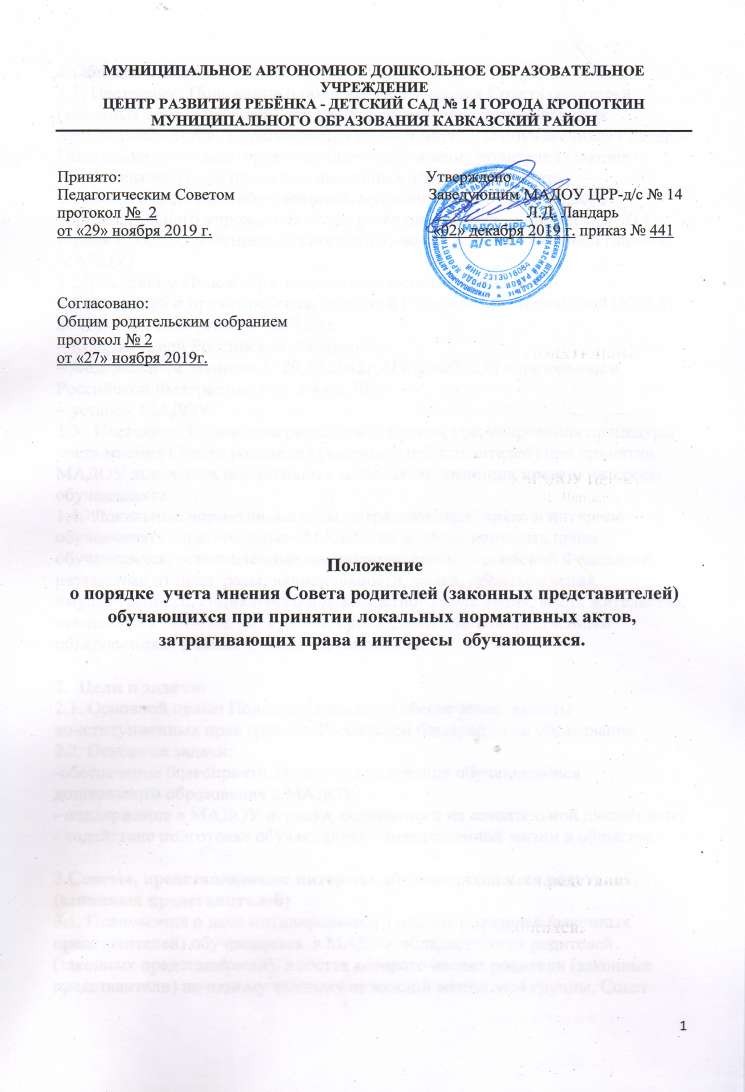 1Общие положения.Настоящее Положение о порядке учета мнения Совета родителей (законных представителей) обучающихся при принятии локальныхнормативных актов, затрагивающих права и интересы обучающихся ( далее – Положение) регламентирует порядок учета мнения родителей (законных представителей) при принятии локальных нормативных актов, затрагивающих права обучающихся, муниципального дошкольногообразовательного учреждения центр развития ребёнка - детский сад №14 города Кропоткин муниципального образования Кавказский район (далее - МАДОУ) .Настоящее Положение разработано в соответствии с:Конвенцией о правах ребенка, принятой Генеральной Ассамблеей ООН от 20 .11. 1989 года (статья 12,13,29);Конституцией Российской Федерации;Федеральным законом от 29.12.2012г. N 273-ФЗ «Об образовании в Российской Федерации» (пп. 3,4 ст. 30);уставом МАДОУНастоящее Положение разработано в целях урегулирования процедуры учета мнения Совета родителей (законных представителей) при принятии МАДОУ локальных нормативных актов, затрагивающих права и интересы обучающихся.Локальные нормативные акты, затрагивающие права и интересы обучающихся, принимаемые	МАДОУ не должны нарушать праваобучающихся, установленные законодательством Российской Федерации, независимо от пола, расы, национальности, языка, происхождения,имущественного, социального и должностного положения, места жительства, отношения к религии, убеждений, принадлежности к общественным объединениям, а также других обстоятельств.Цели и задачи.Основной целью Положения является обеспечение защитыконституционных прав граждан Российской Федерации на образование.Основные задачи:-обеспечение благоприятных условий получения обучающимися дошкольного образования в МАДОУ;поддержание в МАДОУ порядка, основанного на сознательной дисциплине;содействие подготовке обучающихся к ответственной жизни в обществе.Советы, представляющие интересы обучающихся и их родителей (законных представителей)Полномочия о даче мотивированного мнения родителей (законных представителей) обучающихся в МАДОУ обладает Совет родителей (законных представителей), в состав которого входят родители (законные представители) по одному человеку от каждой возрастной группы. Советродителей (законных представителей) представляет интересы обучающихся и их родителей (законных представителей).В соответствии с Федеральным законом № 273-ФЗ «Об образовании в Российской Федерации» Совет родителей (законных представителей)создается по инициативе родителей (законных представителей).Деятельность Совет родителей (законных представителей) регулируется отдельными положением, принятым и утвержденным в МАДОУ вустановленном уставом порядке.Мнение Совета родителей (законных представителей) учитывается при принятии локальных нормативных актов, затрагивающих права и интересы обучающихся.Порядок учета мнения и принятия локальных нормативных актов МАДОУ, затрагивающих права обучающихся и родителей (законных представителей)МАДОУ принимает локальные нормативные акты, содержащие нормы, регулирующие отношения в сфере образования, в пределах своейкомпетенции в соответствии с законодательством Российской Федерации в порядке, установленном его уставом.Нормы локальных нормативных актов, ухудшающие положение обучающихся по сравнению с установленным законодательством об образовании, либо принятые с нарушением установленного законодательством порядка, не применяются и подлежат отмене.Руководитель МАДОУ перед принятием решения об утверждении нового локального нормативного акта или внесения изменений в локальныйнормативный акт, затрагивающий права и законные интересы обучающихся и родителей (законных представителей), направляет проект данного акта и обоснование по нему в Совет родителей (законных представителей) (Приложение 1).Совет родителей (законных представителей) не позднее десяти рабочих дней со дня получения проекта локального нормативного акта направляет руководителю МАДОУ мотивированное мнение по проекту в письменнойформе (Приложение 2).В случае если Совет родителей (законных представителей) выразил согласие с проектом локального нормативного акта, либо еслимотивированное мнение не поступило в указанный предыдущим пунктом срок, руководитель МАДОУ (иной орган управления) имеет право принять локальный нормативный акт.В случае если Совет родителей (законных представителей) высказал предложения к проекту локального нормативного акта, руководитель (иной орган управления) имеет право принять локальный нормативный акт сучетом указанных предложений.В случае, если мотивированное мнение Совета родителей (законных представителей) не содержит согласия с проектом локального нормативногоакта, либо содержит предложения по его совершенствованию, которые руководитель МАДОУ (иной орган управления) учитывать не планирует, руководитель МАДОУ (иной орган управления) в течение трех дней послеполучения мотивированного мнения проводит дополнительные консультации с Советом родителей (законных представителей) в целях достижениявзаимоприемлемого решения.При не достижении согласия или взаимоприемлемого решения,возникшие разногласия оформляются протоколом, после чего руководитель МАДОУ (иной орган управления) имеет право принять локальныйнормативный акт.Заключительные положения.Настоящее Положение является локальным нормативным актом, принимается Педагогическим советом МАДОУ, согласовывается Советом родителей (законных представителей) и утверждается руководителем.Настоящее Положение по мере необходимости, выхода указаний, рекомендаций вышестоящих органов могут вноситься изменения и дополнения.Настоящее Положение принимается на неопределенный срок. После принятия Положения (или изменений и дополнений отдельных пунктов иразделов) в новой редакции, предыдущая редакция автоматически утрачивает силу.Приложение 1 образец письма в Совет родителейПредседателю Совета родителей МАДОУ ЦРР-д/с №14(Ф.И.О.)Направляю Вам проект локального нормативного акта(указать название проекта локального нормативного акта, затрагивающего интересыобучающихся).для вынесения мотивированного мнения. Прошу Совет родителей (законных представителей) рассмотреть данный проект и датьмотивированное мнение в течение десяти рабочих дней. Приложение: на 	листах.Заведующий МАДОУ ЦРР-д/с № 14	Л.Д. ЛандарьПриложение 2 Образец выписки из протоколаСовета родителей МАДОУ ЦРР-д/с №14Выписка № 	из протокола заседания Совета родителей (законных представителей)МАДОУ ЦРР-д/с № 14от « 	» 	20 г.На заседании Совета родителей (законных представителей):присутствовали: 		человек,отсутствовали: 	человек,из них по уважительной причине: 	человекПовестка заседания:Вынесение мотивированного мнения по вопросу принятия в МАДОУ ЦРР- д/с №14 локального нормативного акта, затрагивающего права обучающихся(наименование проекта локального акта, затрагивающего интересы обучающихся).Мотивированное мнениеПроект вышеизложенного локального нормативного акта, затрагивающего права обучающихся МАДОУ ЦРР-д/с №14,(соответствует, не соответствует)законодательству Российской Федерации и иным нормативным правовымактам, указанным в проекте,  	(ухудшает, не ухудшает)положение обучающихся по сравнению с установленным законодательством об образовании. На основании вышеизложенного, считаем возможным принятие 	(наименование локального нормативного акта)Председатель Совета родителей МАДОУ ЦРР-д/с №14 	/ 	/(подпись)